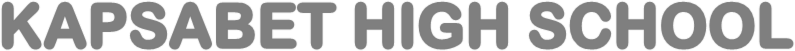 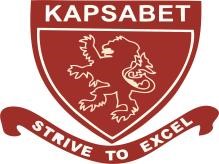 101/1ENGLISHPaper 1                                           Time: 2 hours	Name:………………………………………….. Adm No…………… Class :………….    Candidates Signature……………….Date :…………………INSTRUCTIONS TO CANDIDATESWrite your name and admission number in the spaces providedWrite the date of examination in the provided spacesAnswer all questions in this paperAll your answers must be written in the spaces provided in this paper.This question paper consists of 6 printed pages.Candidates should check and ensure that all the pages are printed as indicated and that no question(s) are missing.For examiners use onlyThis paper consists of 6 printed pages. Candidate should check to ascertain that all pages are printed as indicated and that no questions are missing.Students in your school have raised concerns about poor hygiene in the school. In a bid to address these concerns, the principal appoints a four member committee to investigate the health situation and give recommendations. You are the secretary of the committee. Write down the report you will present to your principal.									(20mks)…………………………………………………………………………………………………………………………………………………………………………………………………………………………………………………………………………………………………………………………………………………………………………………………………………………………………………………………..………………………………………..…………………………………………………………………………..………………………………………………………………………………………………………………………………………………………………………………………………………………………………………………………………………………………………………………………………………………………………………………………………………………………………………………………………………………………………………………………………………………………………………………………………………………………………………………………………………………………………………………………………………………………………………………………………………………………………………………………………………………………………………………………………………………………………………………………………………………………………………………………………………………………………………………………………………………………………………………………………………………………………………………………………………………………………………………………………………………………………………………………………………………………………………………………………………………………………………………………………………………………………………………………………………………………………………………………………………………………………………………………………………………………………………………………………………………………………………………………………………………………………………………………………………………………………………………………………………………………………………………………………………………………………………………………………………………………………………………………………………………………………………………………………………………………………………………………………………………………………………………………………………………………………………………………………………………………………………………………………………………………………………………………………………………………………………………………………………………………………………………………………………………………………………………………………………………………………………………………………………………………………………………………………………………………………………………………………………………………………………………………………………………………………………………………………………………………………………………………………………………………………………………………………………………………………………………………………………………………………………………………………………………………………………………………………………………………………………………………………………………………………………………………………………………………………………………………………………………………………………………………………………………………………………………………………………………………………………………………………………………………………………………………………………………………………………………………………………………………………………………………………………………………………………………………………………………………………………………………………………………………………………………………………………………………………………………………………………………………………………………………………………………………………………………………………………………………………………………………………………………………………………………………………………………………………………………………………………………………………………………………………………………………………………………………………………………………………………………….…………………………………………………………………………………………………………………………………………………………………………………………………………………………………………………………………………………………………………………………………………………………………………………………………………………………………………………………..………………………………………..…………………………………………………………………………..………………………………………………………………………………………………………………………………………………………………………………………………………………………………………………………………………………………………………………………………………………………………………………………………………………………………………………………………………………………………………………………………………………………………………………………………………………………………………………………………………………………………………………………………………………………………………………………………………………………………………………………………………………………………………………………………………………………………………………………………………………………………………………………………………………………………………………………………………………………………………………………………………………………………………………………………………………………………………………………………………………………………………………………………………………………………………………………………………………………………………………………………………………………………………………………………………………………………………………………………………………………………………………………………………………………………………………………………………………………………………………………………………………………………………………………………………………………………………………………………………………………………………………………………………………………………………………………………………………………………………………………………………………………………………………………………………………………………………………………………………………………………………………………………………………………………………………………………………………………………………………………………………………………………………………………………………………………………………………………………………………………………………………………………………………………………………………………………………………………………………………………………………………………………………………………………………………………………………………………………………………………………………………………………………………………………………………………………………………………………………………………………………………………………………………………………………………………………………………………………………………………………………………………………………………………………………………………………………………………………………………………………………………………………………………………………………………………………………………………………………………………………………………………………………………………………………………………………………………………………………………………………………………………………………………………………………………………………………………………………………………………………………………………………………………………………………………………………………………………………………………………………………………………………………………………………………………………………………………………………………………………………………………………………………………………………………………………………Cloze test												 (10 MKS)		Fill each blank space in the following excerpt with the most appropriate word.	Speakers often try to appeal to their audiences by speaking casually or by using “street language.”(1) ………, however, can be shocking to an audience not expecting (2)…………. Use good judgment. While shocking language might (3) ……………your audience’s attention, it can also quickly turn (4)…………. most people.	Obscene language is (5) ………………language that offends by going (6) ………..common standards of (7) ……………. . Since (8) ……………is what is considered, speakers must avoid any (9)……………..that their words might be (10) ……………..as indecent.ORAL SKILLS (30MKS)Read the poem below and answer the questions that followMake me a grave where’er you will, In a lowly plain, or a lofty hill; Make it among earth’s humblest graves,But not in a land where men are slaves.I could not rest if around my graveI heard the steps of a trembling slave;His shadow above my silent tombWould make it a place of fearful gloomI could not rest if I heard the tread Of a coffle going to the shambles led,And the mother’s shriek of wild despair Rise like a curse on the trembling air (by Frances Ellen Watkins Harper)Questions Describe the rhyme scheme of the poem above.			 		(2mks)………………………………………………………………………………………………………………………………………………………………………………………………………………………………………………………………………………………………………………………….Apart from rhyme, mention two other ways they have achieved rhythm?	(4mks)…………………………………………………………………………………………………………………………………………………………………………………………………………………………………………………………………………………………………………………………………………………………………………………………………………………………………………………………………………………………………………………………………………………………………………………………………………………………………………………………………………………………………………………………………………………………………………………………………………...Mention two ways in which you would know that your audience is fully participating during the recitation of the poem above. 						(2mks)…………………………………………………………………………………………………………………………………………………………………………………………………………………………………………………………………………………………………………………………………………………………………………………………………………………………………………………………………………………………………………………………………………………………………………………………………………………………………………………………………………………………………………………………………………………………………………………………………………How would you say the last line of the poem? 					(2mks)…………………………………………………………………………………………………………………………………………………………………………………………………………………………………………………………………………………………………………………………………………………………………………………………………………………………………………………………………………………………………………………………………………………………………………………………………………………………………………………………………………………………………………………………………………………………………………………………………………Indicate whether the following items have a falling or a rising intonation. 															(4mks)Get out now! …………………………………………………The man was accused of theft. ……………………………………How did you find the English exam? ………………………………Could he have left? …………………………………..Underline the silent letters in the following words.				(4mks)CorpsParliament Leopard Fracas Provide a homophone for each of the following words. 				(4mks)Bury 	…………………………………..Claws 	………………………………..Guest 	…………………………………Male	 ………………………………….The underlining indicates the stressed word in the sentences below. Briefly explain what each sentence mean								(3mks)The lady in a red dress lost her purse The lady in a red dress lost her pursesThe lady in a red dress lost her purse.Identify the odd word out according to the pronunciation of the underlined sound.													(2mks)   Said 		Head		Gate		Led Face 		Phrase 	Shepherd 	PhaseBelow is a dialogue between Muthomi and James who are candidates. Read it and answer the questions that follow.Muthomi:	James, I’m worried about my performance in English. It’s not 			     encouraging.James:	 	Ah! I’m happy with mine in Biology. I got an A in the last exam.Muthomi: 	I really don’t know what to do about English, maybe…James:	 I don’t like History and P.E teacher. He thinks he is the only one who can a pick-up truck. My mum told me she would be buying one soon.Muthomi:	(Trying to bring him back to the topic) Tell me James, how do you revise English?James:	Oh! Is that Betty? She promised to bring me a movie. (Calling out) Betty! Betty!  (The runs after her)	Identify the shortcomings in the dialogue above 				(3mks)…………………………………………………………………………………………………………………………………………………………………………………………………………………………………………………………………………………………………………………………………………………………………………………………………………………………………………………………………………………………………………………………………………………………………………………………………………………………………………………………………………………………………………………………………………………………………………………………………………………QuestionMaximum scoreCandidate’s score1 Functional Skills202 Cloze test103Oral skills30Total  score60